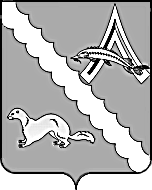 АДМИНИСТРАЦИЯ  АЛЕКСАНДРОВСКОГО РАЙОНАТОМСКОЙ ОБЛАСТИПОСТАНОВЛЕНИЕВ соответствии с Федеральным законом от 29 декабря 2012 г. N273-ФЗ "Об образовании в Российской Федерации", в целях приведения постановления Администрации Александровского района Томской области № 1283 от 12.12.2016г. «Об утверждении административного регламента предоставления муниципальной услуги «Предоставление информации об образовательных программах и учебных планах, рабочих программах учебных курсов, предметов, дисциплин (модулей), годовых календарных учебных графиках» в соответствие действующему законодательству,ПОСТАНОВЛЯЮ:1.Внести в  постановление Администрации Александровского района Томской области от 12.12.2016г. № 1274 «Об утверждении административного регламента предоставления муниципальной услуги «Предоставление информации об образовательных программах и учебных планах, рабочих программах учебных курсов, предметов, дисциплин (модулей), годовых календарных учебных графиках» изменения, исключив слово «(полного)» из пункта 3.1. Приложения к постановлению. 2.Настоящее постановление вступает в силу со дня его официального опубликования (обнародования).3.Контроль за исполнением настоящего постановления возложить на заместителя Главы Александровского района Каримову О.В.______________________________________________________________________Рассылка: Администрация Александровского района э.о, Отдел образования Александровского района (1 экз.)09.03.2017                                                                                                          № 307 с. Александровскоес. АлександровскоеО внесении изменения в постановление Администрации Александровского района Томской области № 1274 от 12.12.2016г.Глава Александровского района                                                    И.С. КрыловМатвеева А.Ф.2-53-00